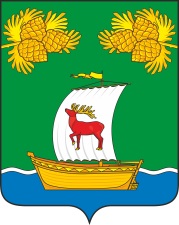 РОССИЙСКАЯ ФЕДЕРАЦИЯИРКУТСКАЯ ОБЛАСТЬДУМА ЖИГАЛОВСКОГО МУНИЦИПАЛЬНОГО ОБРАЗОВАНИЯШЕСТОГО СОЗЫВАРЕШЕНИЕ16.01.2024г. № 02-24                                                                              рп. ЖигаловоО передаче муниципальному образованию«Жигаловский район» части полномочийЖигаловского муниципального образования В соответствии с п. 4 ч. 1 ст. 14 Федерального закона № 131-ФЗ от 06.10.2003 г. «Об общих принципах организации местного самоуправления в РФ», п. 4 ч. 1 ст. 5 Устава Жигаловского МО,Дума Жигаловского муниципального образования решила:Передать муниципальному образованию «Жигаловский район» полномочия по организации газоснабжения населения Жигаловского муниципального образования в рамках проведения проектно-изыскательных работ в целях строительства объектов теплоснабжения, использующих газ в качестве основного вида топлива, реконструкции и (или) модернизации объектов теплоснабжения в целях перевода на газ в качестве основного вида топлива на 2024 год, за счет межбюджетных трансфертов.    Опубликовать настоящее Решение в «Спецвыпуск Жигалово» и разместить на официальном сайте Жигаловского муниципального образования в информационно-телекоммуникационной сети «Интернет».Настоящее Решение вступает в силу после опубликования и распространяется на правоотношения, возникшие с 01.01.2024 года.  Председатель Думы Жигаловскогомуниципального образования		                          Е.А. Мулягина Глава Жигаловскогомуниципального образования 			             	Д.А. Лунёв